Faroe IslandsFaroe IslandsFaroe IslandsMay 2028May 2028May 2028May 2028MondayTuesdayWednesdayThursdayFridaySaturdaySunday1234567891011121314Great Prayer Day1516171819202122232425262728Ascension Day293031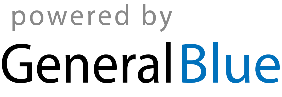 